Mandatory Facial(Deep Cleansing Facial)(90 minutes)This facial includes a triple cleansing and deep hydration. This facial will clean and tightens pore size, great for first time clients Includes a Skin Care Consultation & Skin Analyzation $120Intensive Facial(120 Minutes)Advanced Machine Facial using every part of the electrical machine, Intensive exfoliation, Deep cleanse, advanced electro-massage techniques, deep hydration-tightens pore size Includes a Skin Care Consultation & Skin Analyzation$150Brightening & Lightening Facial(60 Minutes)This facial is great for hyperpigmentation. This treatment will include cleanse & exfoliate, massage, and apply brightening mask. We will continue to layer in lighteners to diminish old worn dull hyperpigmented skin. $105Maintenance facial (60 Minutes) $90This is a back to the basics classic facial treatment that is necessary for regular maintenance for the skin.Balancing Facial (Acne Facial)(60 Minutes)This facial treatment will include the use of AHA’s and BHA's to keep the skin cells turning and stopping them from forming a plug, we will use an enzyme masque with contrast hydrotherapy to detox the skin of acne. This treatment is for acne prone skin to keep in balance & maintain healthy skin. $105Custom Express Facial(20- 60 minutes)This treatment includes Cleanse exfoliate, extractions and treatment mists, serums, and moisturizers. This facial can turn into a custom facial by adding on treatments for clients’ skin type, condition, and concerns. $50-$150Timeless Facial(Anti-Aging Facial w/ Microcurrent)(90 minutes) $175Power Packed Facial (Men’s facial)(90 minutes) This facial address folliculitis issues and pays special attention to the skin underneath bearded areas. $130Chocolate Papaya Facial(60 Minutes)Great for skin that needs deep cleansing and calming, great for oily break out prone skin.  $105Calming & Soothing Facial(Antistress or inflammation facial) (60 minutes) $105Great for skin that has erythema is dry or dehydrated has spider veins or broken capillaries. This is a relaxing treatment, that is great for stressed out bodies and skin, you will also notice immediate effects on the skin.Facial TreatmentsAll facial treatments are to be performed weekly. Acne Clinic(30 minutes) Series of 4 $300Chemical Peel Treatment (30 minutes) Series of 4 $400 or $120 each Ultimate Enzyme Peel Treatment(30 minutes) $110Dermaplaning (30 minutes) Series of 4 $400 or $120 eachDiamond Peel Resurfacing TreatmentManual Microdermabrasion(30) MinutesSeries of 4 $400 or $120 eachBody TreatmentsBack Facial 45 minutes $160Body Massage60 minutes $110Hot Stone Body Massage90 Minutes $150Detoxifying & Purifying Body MassageHot & Cold Stone Massage 80 minutes $165Fountain of youth Toning Body Massage (30 minutes) $90 (60 minutes) $180Tightening & Toning Treatments(60 minutes)  Series of 6 $1320 or $220 eachCellulite Treatments(60 minutes)   Series of 6 $1320 or $220 each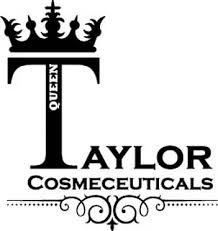             Treatment Menu